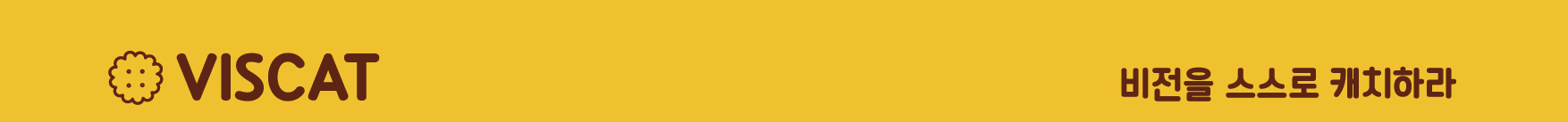 1. 자기소개 및 지원동기(500자 내외)2. 당신은 아이들이 진심을 담은 꿈을 꿀 수 있도록 도와줄 수 있는 사람인가요?도전(용기)과 열정으로 꿈을 성취한 적이 있나요? 아니면 꿈을 이루기 위해 지금 노력하고 있나요? 당신의 구체적인 꿈 경험담을 1가지 이상 적어주세요. (1000자 내외, 사진 및 활동자료 첨부 가능)★비스캣캠프 기참가자의 경우 반드시 이전 지원서와 다른 내용의 글을 작성해주십시오.상기 내용은 사실과 다름없음을 확인합니다.년      월      일     성명                    (인)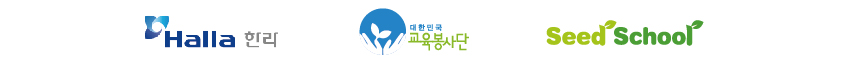 [별첨]개인정보 수집 〮활용 및 제 3자 제공동의서 2018 비스캣(VISCAT) 캠프 봉사자 지원서2018 비스캣(VISCAT) 캠프 봉사자 지원서2018 비스캣(VISCAT) 캠프 봉사자 지원서2018 비스캣(VISCAT) 캠프 봉사자 지원서2018 비스캣(VISCAT) 캠프 봉사자 지원서2018 비스캣(VISCAT) 캠프 봉사자 지원서2018 비스캣(VISCAT) 캠프 봉사자 지원서성 명성 명생년월일성별지원 내용지원 내용□ 1회차(7월)  □ 2회차(8월)  □ 둘 다참가유무참가한 활동에 모두 표시해주시기바랍니다.□ 씨드스쿨  □ 비스캣캠프  □ 없음(신규)참가한 활동에 모두 표시해주시기바랍니다.□ 씨드스쿨  □ 비스캣캠프  □ 없음(신규)참가한 활동에 모두 표시해주시기바랍니다.□ 씨드스쿨  □ 비스캣캠프  □ 없음(신규)면접 일정면접 일정면접 전형에 대해서는 서류합격자에 한해 개별적으로 연락 드립니다.면접 전형에 대해서는 서류합격자에 한해 개별적으로 연락 드립니다.면접 전형에 대해서는 서류합격자에 한해 개별적으로 연락 드립니다.면접 전형에 대해서는 서류합격자에 한해 개별적으로 연락 드립니다.면접 전형에 대해서는 서류합격자에 한해 개별적으로 연락 드립니다.지원 분야지원 분야□ 멘토 봉사자 : 멘티(중학생) 1명 담당 멘토 활동스텝 봉사자 : 비스캣 캠프 운영 전반의 다양한 역할 수행□ 진행팀 ( 교육 프로그램 운영 보조 )   *운전가능여부: 가능 / 불가능□ 진행팀 ( 미디어 담당 : 강의자 소통, 음향 및 조명 관리 )□ 진행팀 ( 안전관리  *간호학 전공자 또는 자격증 소지자 )□ 홍보팀 ( 사진 담당 : 2박 3일간 현장 사진 촬영 )□ 홍보팀 ( 영상 담당 : 현장스케치 영상 및 최종 영상 기획 및 제작 )□ 홍보팀 ( 블로깅 담당: 현장 취재 및 인터뷰를 통한 스토리 발굴 )※ 멘토와 스텝은 중복지원 불가 / 스텝 역할은 중복 지원 가능□ 멘토 봉사자 : 멘티(중학생) 1명 담당 멘토 활동스텝 봉사자 : 비스캣 캠프 운영 전반의 다양한 역할 수행□ 진행팀 ( 교육 프로그램 운영 보조 )   *운전가능여부: 가능 / 불가능□ 진행팀 ( 미디어 담당 : 강의자 소통, 음향 및 조명 관리 )□ 진행팀 ( 안전관리  *간호학 전공자 또는 자격증 소지자 )□ 홍보팀 ( 사진 담당 : 2박 3일간 현장 사진 촬영 )□ 홍보팀 ( 영상 담당 : 현장스케치 영상 및 최종 영상 기획 및 제작 )□ 홍보팀 ( 블로깅 담당: 현장 취재 및 인터뷰를 통한 스토리 발굴 )※ 멘토와 스텝은 중복지원 불가 / 스텝 역할은 중복 지원 가능□ 멘토 봉사자 : 멘티(중학생) 1명 담당 멘토 활동스텝 봉사자 : 비스캣 캠프 운영 전반의 다양한 역할 수행□ 진행팀 ( 교육 프로그램 운영 보조 )   *운전가능여부: 가능 / 불가능□ 진행팀 ( 미디어 담당 : 강의자 소통, 음향 및 조명 관리 )□ 진행팀 ( 안전관리  *간호학 전공자 또는 자격증 소지자 )□ 홍보팀 ( 사진 담당 : 2박 3일간 현장 사진 촬영 )□ 홍보팀 ( 영상 담당 : 현장스케치 영상 및 최종 영상 기획 및 제작 )□ 홍보팀 ( 블로깅 담당: 현장 취재 및 인터뷰를 통한 스토리 발굴 )※ 멘토와 스텝은 중복지원 불가 / 스텝 역할은 중복 지원 가능□ 멘토 봉사자 : 멘티(중학생) 1명 담당 멘토 활동스텝 봉사자 : 비스캣 캠프 운영 전반의 다양한 역할 수행□ 진행팀 ( 교육 프로그램 운영 보조 )   *운전가능여부: 가능 / 불가능□ 진행팀 ( 미디어 담당 : 강의자 소통, 음향 및 조명 관리 )□ 진행팀 ( 안전관리  *간호학 전공자 또는 자격증 소지자 )□ 홍보팀 ( 사진 담당 : 2박 3일간 현장 사진 촬영 )□ 홍보팀 ( 영상 담당 : 현장스케치 영상 및 최종 영상 기획 및 제작 )□ 홍보팀 ( 블로깅 담당: 현장 취재 및 인터뷰를 통한 스토리 발굴 )※ 멘토와 스텝은 중복지원 불가 / 스텝 역할은 중복 지원 가능□ 멘토 봉사자 : 멘티(중학생) 1명 담당 멘토 활동스텝 봉사자 : 비스캣 캠프 운영 전반의 다양한 역할 수행□ 진행팀 ( 교육 프로그램 운영 보조 )   *운전가능여부: 가능 / 불가능□ 진행팀 ( 미디어 담당 : 강의자 소통, 음향 및 조명 관리 )□ 진행팀 ( 안전관리  *간호학 전공자 또는 자격증 소지자 )□ 홍보팀 ( 사진 담당 : 2박 3일간 현장 사진 촬영 )□ 홍보팀 ( 영상 담당 : 현장스케치 영상 및 최종 영상 기획 및 제작 )□ 홍보팀 ( 블로깅 담당: 현장 취재 및 인터뷰를 통한 스토리 발굴 )※ 멘토와 스텝은 중복지원 불가 / 스텝 역할은 중복 지원 가능연락처핸드폰이메일주 소(실 거주지)□□□-□□□□□□-□□□□□□-□□□□□□-□□□□□□-□□□□□□-□□□학교/전공대학교/대학원              전공 (재학 휴학 졸업예정 졸업)대학교/대학원              전공 (재학 휴학 졸업예정 졸업)대학교/대학원              전공 (재학 휴학 졸업예정 졸업)대학교/대학원              전공 (재학 휴학 졸업예정 졸업)대학교/대학원              전공 (재학 휴학 졸업예정 졸업)활동경력구분기간(날짜)제목(목적)내용내용활동경력봉사활동, 동아리, 대외활동 등년 월~ 년 월활동경력봉사활동, 동아리, 대외활동 등년 월~ 년 월활동경력봉사활동, 동아리, 대외활동 등년 월~ 년 월활동경력봉사활동, 동아리, 대외활동 등년 월~ 년 월취미취미특기관심분야관심분야본 개인정보공개동의서는 개인정보보호법 제15조에 의거하여 개인정보의 수집 및 이용에 관한 정보주체의 동의절차를 준수하며, 정보주체의 동의 후 수집된 정보는 개인정보 수집 및 이용목적 외의 용도로는 절대 이용, 제공되지 않습니다. 다만, 개인정보 중 주민등록번호에 대해서는 개인정보보호법 제24조의 2에 따라 정보주체의 동의 여부를 불문하고 결코 수집·이용, 제공되지 않을 것입니다. 프로그램 지원자는 정보주체로서 개인정보의 삭제·처리 정지 요구와 개인정보의 수집·이용 및 제공에 대한 동의 거부를 할 수 있고, 이 경우에는 프로그램의 지원 서비스 제공이 어려울 수 있음을 알려드립니다. 1. 본인은「개인정보보호법」제15조에 의거, 다음과 같이 본인의 개인정보 및 고유식별정보(이하 “개인정보”라 함)를 수집ㆍ이용하는 것에 대하여 □ 동의합니다. □ 동의하지 않습니다.가. 개인정보의 수집ㆍ이용자(개인정보처리자) : (사)대한민국교육봉사단나. 개인정보수집 이용목적: 비스캣 캠프 운영 관리다. 개인정보수집 이용항목: 개인정보(성명, 학교, 주소, 연락처, 이메일, 활동경력 등), 참여 활동자료 (사진, 동영상 등)라. 개인정보보유 및 이용기간: 본 기관이 정한 보존기간 동안2. 본인은 「개인정보 보호법」제17조제1항 제1호에 의거, 다음과 같이 본인의 개인정보를 제3자에게 제공 하는 것에 대하여 □ 동의합니다. □ 동의하지 않습니다.가. 개인정보를 제공받는 자 : (주)한라그룹, 후원 및 교육연계기관, 온라인 채널 등 (SNS, 유튜브 등)나. 개인정보를 제공받는 자의 이용 목적 : 비스캣 캠프 운영 관리다. 제공하는 개인정보의 항목 : 위 1호 다목에 해당하는 정보 라. 개인정보를 제공받는 자의 보유 및 이용기간 : 연계기관이 정한 보존기간 동안3. 본인은 위 1∼2호에 대해 동의를 거부할 수 있다는 안내를 받았으며 □ , 또한 본인의 동의가 없을 때에는 기관이 지원하는 서비스의 제공이 어려울 수 있다는 안내를 받았습니다. □ 본인은 본 동의서의 내용과 개인정보 수집ㆍ처리 및
제3자 제공에 관한 본인의 권리에 대하여 이해하고 서명합니다.년                월                 일                                                    지원자 성명                      (인)(사) 대한민국교육봉사단 귀 하